SOUTHERN FINNISH LAPPHUND SOCIETY 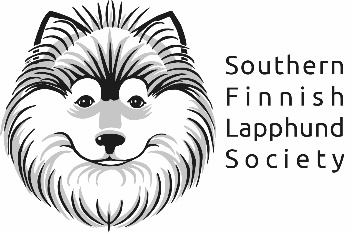 If you are interested in becoming a member of the Southern Finnish Lapphund Society, please complete the form below and send with your payment to the Membership Secretary at the address given overleaf.  We look forward to welcoming you.Single / First ApplicantSecond (Joint) Applicant (if applicable)Junior Membership (if applicable)Please state your reasons for joining the Society: Please give the name of any current member who is willing to support your membership:Please give details of any Finnish Lapphunds that you own (plus affix where applicable), and please give details of any other breeds you own (plus affix where applicable). (Note: you do not need to own a Finnish Lapphund to be a member of the Society),By becoming a member of the Southern Finnish Lapphund Society, you agree to us electronically storing your details for club use. We will never pass your details to a Third Party. For efficiency and sustainability we send all Society correspondence (newsletters and information about Society events) to your email address where provided. Please tick this box if you do not wish to receive information by email from the Society (with the exception of the newsletter and membership renewal notifications)    ☐
Declaration:I/We wish to apply for membership of the Southern Finnish Lapphund Society.  I/We agree to abide by the Society's rules.  I/We understand that membership is subject to approval by the Society's Committee.  I/We understand that in the event membership is refused the subscription will be refunded and that the Committee does not have to supply a reason for refusal of application.
Signed	………………………………………………………………………	Date	……………………………………..Joint Member ……………………………………………………………… 	Date	……………………………………..OFFICE USE ONLYSOUTHERN FINNISH LAPPHUND SOCIETYMEMBERSHIP APPLICATIONPlease complete and send to:Grace Bailey, Membership Secretary, 44 Portcullis Drive,  Wallingford,  OX10 9LYEmail: membership@southernfinnishlapphundsociety.co.ukMembership Fees:	£10.00 joint membership	£7.50 single membership 	Important Note: If you pay by bank transfer, please email membership@southernfinnishlapphundsociety.co.uk to let us know that you have made the payment. Please also notify us if you pay for your membership at the same time as paying for something else (e.g. calendar, yearbook) so that we do not miss the payment.TitleMr / Mrs / Miss / Ms / Dr / OtherNameTelephoneEmailAddress Post CodePlease note: We will send confirmation of your membership, the Rules and Regulations of the Society, and the latest edition of our newsletter by email once we have processed your application, so please remember to check the email address(es) that you provide so that you do not miss our email – sometimes our emails go into Spam folders in error, so you may need to check there too.Please note: We will send confirmation of your membership, the Rules and Regulations of the Society, and the latest edition of our newsletter by email once we have processed your application, so please remember to check the email address(es) that you provide so that you do not miss our email – sometimes our emails go into Spam folders in error, so you may need to check there too.TitleMr / Mrs / Miss / Ms / Dr / OtherNameTelephoneEmailNamesAgesDate of BirthApplication sent to committee   /        /        Application approved    /       /Subscription received.    /       /Entered on membership database   /       / Welcome pack emailed    /       /Membership No.    /       /To pay by bank transfer (UK)Bank:     	HSBC BankSort Code:     	40-20-30             Account:     	62244241Reference:  	Memb + your surname  Why not make it easy this year and make sure you don't forget next year by setting up a Standing Order from your bank account? Simply make it payable before 31st December annually.To pay by bank transfer (international)BIC: HBUKGB4104FIBAN: GB02HBUK40203062244241To pay by PayPal (UK and international)Visit our website at https://southernfinnishlapphundsociety.co.uk and click on Renew Please note that there is a small fee added to payments made via PayPal to cover the charges we incur as a society for receiving payments in this way. The fee is specific to the country from which the payment is made. We will inform you of the additional fee when we invoice you.To pay by cheque (UK)Please send a cheque in UK Sterling payable to Southern Finnish Lapphund Society to the Membership Secretary at  44 Portcullis Drive,  Wallingford,  OX10 9LY